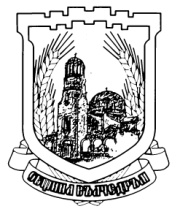 ОБЩИНСКИ СЪВЕТ – ВЪЛЧЕДРЪМ, област МОНТАНАН А Р Е Д Б А № 21ЗА СИМВОЛИТЕ, ЗВАНИЯТА И НАГРАДИТЕ НА ОБЩИНА ВЪЛЧЕДРЪМ И ПРАЗНИКА НА ГРАД ВЪЛЧЕДРЪМНаредбата е приета с Решение № ….., протокол № ……/……… 2016 г.на Общински съвет – Вълчедръм, област Монтана.М. ЮЛИ 2016 ГОДИНАГлава първаОБЩИ ПОЛОЖЕНИЯЧл. 1. С тази наредба се уреждат отношенията от местно значение, свързани с Празника на град Вълчедръм, вида, съдържанието, начина на използване, реда за избор и връчване на символите, званията и наградите на община Вълчедръм.Чл. 2. Символите на Община Вълчедръм са:Символ (знак, герб) на Община Вълчедръм;Знаме на Община Вълчедръм;Официален печат на Община Вълчедръм;Символичен ключ на град Вълчедръм;Почетен знак за удостоените със званието „Почетен гражданин на град Вълчедръм и общината”;Плакет на Община Вълчедръм;Почетен знак за удостоените с „Награда на Кмета на община Вълчедръм”;Почетна книга на Община Вълчедръм.	Чл. 3. Званията на Община Вълчедръм са:„Почетен гражданин на град Вълчедръм и общината”.Чл. 4. Наградите на Община Вълчедръм са:Символичен ключ на град Вълчедръм;Плакет на Община Вълчедръм.Чл. 5. Наградите на Кмета на община са:„Награда на Кмета на община Вълчедръм”.Глава втораСИМВОЛИ НА ОБЩИНА ВЪЛЧЕДРЪМРаздел първиГЕРБ НА ОБЩИНА ВЪЛЧЕДРЪМЧл. 6. Символът (знакът, гербът) на Община Вълчедръм е одобрен от Общински съвет – Вълчедръм с Решение № 88, протокол № 13 от 28.10.2004 г.Чл. 7. Гербът на Община Вълчедръм е изображение на житни класове върху щит, огрети от слънце, символизиращи плодородието на местността “Златия” и трудолюбието на местните хора; изображение на Православен храм “Св. Параскева”, който е уникален по своята архитектурна стойност, изграден е от местните хора и е крепост на православието в района; в долния край на щита върху лента е надпис “Община Вълчедръм”.Чл. 8. (1) Гербът на Община Вълчедръм е задължителен елемент от официалните бланки за кореспонденция на Община Вълчедръм и на Общински съвет - Вълчедръм. (2) Гербът на Община Вълчедръм присъства като елемент на знамето на Община Вълчедръм, на официалния печат на Община Вълчедръм, на Символичния ключ на град Вълчедръм, на Почетния знак за удостоените със званието „Почетен гражданин на град Вълчедръм и общината”, на Почетния знак за удостоените с „Награда на Кмета на община Вълчедръм”, на Плакета на Община Вълчедръм, на удостоверенията за присъждане званието “Почетен гражданин на град Вълчедръм и общината”, удостоверенията за връчване на „Награда на Кмета на община Вълчедръм” и Плакет на община Вълчедръм, на грамоти, издавани за постигнати резултати и заслуги към град Вълчедръм и общината, поздравителни адреси и покани за официални събития - чествания, тържества, церемонии, организирани от Община Вълчедръм.Чл. 9. Недопустимо е използването на герба на Община Вълчедръм за фирмена реклама, запазени марки и други дейности на физически и юридически лица, за политически, религиозни и националистически послания или по начин, който уронва достойнството на Община Вълчедръм.Раздел вториЗНАМЕ НА ОБЩИНА ВЪЛЧЕДРЪМЧл. 10. Знамето на община Вълчедръм е символ с първостепенно значение, изразява самоуправлението на общината и е неин отличителен знак.Чл. 11. Знамето на Община Вълчедръм е бяло на цвят. В центъра му е изобразен гербът на Община Вълчедръм.Чл. 11. Знамето се изработва с размери в стандартна пропорция 3:5 или: ширина 100 см и дължина  166 см. Гербът се щампова върху знамето.Чл. 12.  Знамето на Община Вълчедръм е постоянно издигнато:1. в залите за провеждане на заседания на Общински съвет - Вълчедръм;2. в кабинета на Кмета на община Вълчедръм.Чл.13. (1) Знамената на Община Вълчедръм се поддържат в изряден естетичен вид и се подменят периодично.(2) Недопустимо е използването на знамето на Община Вълчедръм за фирмена реклама, запазени марки и други дейности на физически и юридически лица, за политически, религиозни и националистически послания или по начин, който уронва достойнството на общината.Раздел третиОФИЦИАЛЕН ПЕЧАТ НА ОБЩИНА ВЪЛЧЕДРЪМЧл. 14. (1) Официалният печат на Община Вълчедръм има кръгла форма с диаметър 40 мм. В централната му част е изобразен гербът на Община Вълчедръм. Около него, в горната половина на кръга, е разположен надпис „Република България”, а в долната - надпис „Община Вълчедръм”. (2) Официалният печат на Община Вълчедръм се съхранява от Кмета на община или от изрично упълномощено от него лице.Чл. 15. Официалният печат на Община Вълчедръм се полага на:удостоверенията за присъждане на званието “Почетен гражданин на град Вълчедръм и общината”, на удостоверенията за връчване на „Награда на Кмета на община Вълчедръм” и Плакет на община Вълчедръм.Грамоти, издавани за постигнати резултати и заслуги към град Вълчедръм и общината.Поздравителни адреси.Чл. 16. Официалният печат на Община Вълчедръм не се поставя върху документи от административно-делови характер и приетите нормативни и поднормативни актове от Общинския съвет.Раздел четвъртиПОЧЕТНА КНИГА НА ОБЩИНА ВЪЛЧЕДРЪМЧл. 17. В „Почетната книга на Община Вълчедръм” се вписват имената на всички  удостоени със званието „Почетен гражданин на град Вълчедръм и общината”, наградените със Символичен ключ на град Вълчедръм и Плакет на Община Вълчедръм, номера на решението на Общинския съвет, както и мотивите, основанията и поводът за това.Глава третаЗВАНИЯ НА ОБЩИНА ВЪЛЧЕДРЪМЧл. 18. Званието „Почетен гражданин на град Вълчедръм и общината” е най-високото отличие на Община Вълчедръм. То се присъжда за особено големи заслуги към града, общината и Република България и/или за постигнати изключителни успехи в национални или международни изяви.Чл. 19. Повод за присъждане на званието „Почетен гражданин на град Вълчедръм и общината” могат да бъдат:дългогодишна обществено-полезна дейност за град Вълчедръм и общината;изключителни постижения в областта на науката, образованието, изкуството, културата, здравеопазването и спорта;извършване на дарения, които са с непреходна стойност и обществена значимост за град Вълчедръм и общината;проявен изключителен героизъм.	Чл. 20. Удостояването със званието „Почетен гражданин на град Вълчедръм и общината” става с решение на Общинския съвет, прието с мнозинство две трети от общия брой общински съветници. Ако предложеният за удостояване не получи необходимия брой гласове, неговата кандидатура може да се поднови най-рано след 1 година.Чл. 21. (1) Писмено предложение до Общинския съвет за удостояване със званието „Почетен гражданин на град Вълчедръм и общината” могат да правят:Кметът на община;Председателят на Общинския съвет;Постоянните комисии към Общинския съвет.(2) Предложенията трябва да съдържат информация за: трите имена, рождена дата, месторабота и длъжност на лицето, предложено за награда, мотиви, постижения, отличия и награди, получени до момента.Чл. 22. Удостоеният със званието „Почетен гражданин на град Вълчедръм и общината” получава почетен знак и удостоверение, които се връчват на официална церемония по повод Празника на град Вълчедръм.Чл. 23. Почетният знак за удостоените със званието „Почетен гражданин на град Вълчедръм и общината” е изработен от метал и се състои от две части, поставени в специална кутия: герб на Община Вълчедръм с размери 60 мм на 66 мм и плочка с надпис „Почетен гражданин на град Вълчедръм и общината” с размери 60 мм на 25 мм.Чл. 24. Удостоверението за удостояване със званието „Почетен гражданин на град Вълчедръм и общината” съдържа информация за: основание за удостояването, трите имена на лицето, мотиви.Глава четвъртаНАГРАДИ НА ОБЩИНА ВЪЛЧЕДРЪМРаздел първиСИМВОЛИЧЕН КЛЮЧ НА ГРАД ВЪЛЧЕДРЪМЧл. 25. Символичният ключ на град Вълчедръм се връчва за значим принос и  активно участие в развитието на културата, образованието, науката, спорта, икономиката или в други области на обществения живот, както и в знак на гостоприемство, добра воля и желание за сътрудничество.Чл. 26.  Удостояването със Символичния ключ на град Вълчедръм става с решение на Общинския съвет, прието с мнозинство две трети от общия брой общински съветници. Ако предложеният за удостояване не получи необходимия брой гласове, неговата кандидатура може да се поднови най-рано след 1 година.Чл. 27. (1) Писмено предложение до Общинския съвет за удостояване със Символичния ключ на град Вълчедръм могат да правят:Кметът на община;Председателят на Общинския съвет;Постоянните комисии към общинския съвет.(2) Предложенията трябва да съдържат информация за: трите имена, рождена дата, месторабота и длъжност на лицето, предложено за награда, мотиви, постижения, отличия и награди, получени до момента.	Чл. 28. Награденият със Символичен ключ на град Вълчедръм получава знака и удостоверение, които се връчват на официална церемония по повод Празника на град Вълчедръм.	Чл. 29. Символичният ключ на град Вълчедръм е изработен от метал с размери: дължина - 130 мм, най-широка част – 58 мм,  дебелина - 1 мм. Върху  ключа са поставени надпис „Град Вълчедръм” и гербът на Община Вълчедръм.Чл. 30. Удостоверението за награждаване със Символичен ключ на град Вълчедръм съдържа информация за: основание за награждаването, трите имена на лицето, мотиви.Раздел вториПЛАКЕТ НА ОБЩИНА ВЪЛЧЕДРЪМЧл. 31. Плакет на Община Вълчедръм се връчва за юбилеи и годишнини на изявени личности, които са родени, живеят или работят в общината, просветни и дейци на културата, организации и др., по повод значими събития, тържества и празници.Чл. 32.  Награждаването с Плакет на Община Вълчедръм става с решение на Общинския съвет, прието с мнозинство две трети от общия брой общински съветници. Ако предложеният за удостояване не получи необходимия брой гласове, неговата кандидатура може да се поднови най-рано след 1 година.Чл. 33. (1) Писмено предложение до Общинския съвет за удостояване с Плакет на Община Вълчедръм могат да правят:Кметът на община;Председателят на Общинския съвет;Постоянните комисии към общинския съвет.(2) Предложенията трябва да съдържат информация за: трите имена, рождена дата, месторабота и длъжност на лицето, предложено за награда, мотиви, постижения, отличия и награди, получени до момента.	Чл. 34. Награденият с Плакет на Община Вълчедръм получава знака и удостоверение, които се връчват на официална церемония по повод Празника на град Вълчедръм.	Чл. 35. Плакетът на Община Вълчедръм е изработен от метал. На лицевата част на метална плочка с овална форма и размери 70 мм на 90 мм е поставен гербът Община Вълчедръм. На гърба на плочката има надпис „Плакет на Община Вълчедръм”.Чл. 36. Удостоверението за награждаване с Плакет на Община Вълчедръм съдържа информация за: основание за награждаването, трите имена на лицето, мотиви.Глава петаНАГРАДИ НА КМЕТА НА ОБЩИНА ВЪЛЧЕДРЪМЧл. 37. Наградата на Кмета на община Вълчедръм се връчва на гости, представители на делегации и други официални лица за изключителните им заслуги към град Вълчедръм и общината, на длъжностни лица и граждани за проявен героизъм при изпълнение на служебен дълг или при друга ситуация.Чл. 38.  (1) Награждаването с Наградата на Кмета на Община Вълчедръм става със заповед на Кмета на община, която се връчва на наградения.(2) В специален регистър се вписват номера на заповедта, имената на наградения, мотивите, основанията и поводът за това.Чл. 39. Наградата на Кмета на Община Вълчедръм е изработена от метал и се състои от две части, поставени в специална кутия: герб на Община Вълчедръм с размери 60 мм на 66 мм и плочка с надпис „Награда на Кмета на Община Вълчедръм” с размери 60 мм на 25 мм.Глава шестаПРАЗНИК НА ГРАД ВЪЛЧЕДРЪМЧл. 40. (1) За Празник на град Вълчедръм е определена датата 14-ти октомври, съгласно Решение № 17, протокол № 3 от 18.12.2007 г. на Общински съвет – Вълчедръм.(2) Тържествата по повод Празника на град Вълчедръм се организират и провеждат под патронажа на Кмета на община Вълчедръм.(3) Подготовката и провеждането на Празника на град Вълчедръм се финансират от:1. бюджета на Община Вълчедръм;2. спонсорство, дарения и реклами;3. други разрешени от закона източници.ПРЕХОДНИ И ЗАКЛЮЧИТЕЛНИ РАЗПОРЕДБИ§ 1. Наредбата за символите, званията и наградите на Община Вълчедръм и Празника на град Вълчедръм е приета на основание чл. 21, ал.1, т. 21 от Закона за местното самоуправление и местната администрация.§ 2. Наредбата е приета с Решение № ….., Протокол № ………… от ……… 2016 г. на Общински съвет – Вълчедръм и влиза в сила от датата на приемане.§ 3. Отменя се Правилникът за символите, празниците  и наградите на община  Вълчедръм, приет с Решение № 191, протокол № 27 от 25.09.2009 г. на Общински съвет - Вълчедръм, изм. и доп. с Решение № 351, протокол № 43 от 26.08.2014 г.